Зачем нужно правильное питание детямПитание – один из важнейших факторов, оказывающих очень сильное влияние на самочувствие и здоровье человека. 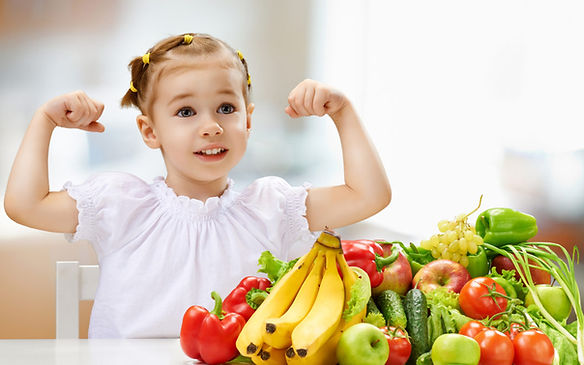 Причем, это отражается не только на нашем физическом благополучии, но и на внешнем виде – от питания напрямую зависит состояние кожных покровов, ногтей, зубов и волос. Нехватка каких-то веществ может привести к плохому настроению, к раздражительности, вспыльчивости.Правильное питание - это залог здоровья и самочувствия. То, что мы едим, сильно влияет на организм. Точнее сказать, еда определяет, как он будет работать. Если питаться нездоровой пищей, то и организм будет не в лучшей форме, всё это будет выражаться в виде болезней, проблем с желудком и другими органами.Сделаем аналогию с машиной. Если машину заправить водой, то она попросту не поедет. Конечно, организм человека гораздо более совершенный и удивительный механизм. Но зачем издеваться над ним?!Почему в последнее время у детей появилось так много различных аллергических заболеваний, заболеваний пищеварительной системы, да и в целом – они стали болеть чаще? Во – многом уровень детского здоровья зависит от правильного питания. Какие продукты нельзя давать ребенку? Как кормить его правильно? Давайте остановимся на этих вопросах подробнее.В одном из детских садов был проведен интересный эксперимент: перед ребенком ставили тарелку, на которой лежали сосиски, и предлагали в течении 10 минут продержаться, и не съесть их. А взамен обещали подарки и сладости, после чего ребенка оставляли наедине с сосисками. И оказалось, что только два малыша из двадцати смогли удержаться от соблазна, и не съели их.О чем говорит этот эксперимент? О том, что дети привыкли к нездоровой пище с ароматизаторами и пищевыми добавками. И не только привыкли, они любят именно такую пищу, причем настолько, что не могут сдержаться даже ради подарков. На этом и строиться расчет производителя – пищевые добавки вызывают привыкание! Но еще они вызывают аллергии, дерматиты, снижают иммунитет, нарушают работу пищеварительной системы. Нужная ли такая еда ребенку? Ответ очевиден.Принципы правильного питания детей:1. Детская пища должна содержать только натуральные компоненты. Мясо ребенок должен получать не в виде полуфабрикатов, магазинных котлет и сосисок, а в натуральном виде. Предпочтительнее давать детям говядину и телятину, чем более жирную свинину.2. Обязательно включайте в рацион ребенка рыбу. Содержащиеся там омега- 3 кислоты способствуют умственному развитию ребенка, снижают общую заболеваемость, и необходимы для развития мелкой моторики.3. Для нормального пищеварения ребенку нужно употреблять в пищу овощи и каши. Они формируют пищевой комок и стимулируют движения кишечника, что позволяет пище не задерживаться в нем.4. Обязательно в рационе присутствие фруктов. Это не только источник клетчатки, но поставщик витаминов.5. Для детского питания лучше использовать не подсолнечное, а оливковое масло. Оно стимулирует рост костной ткани, содержит большое количество полиненасыщенных жиров, которые необходимы для правильного обмена веществ и содержит полезные жирорастворимые витамины.6. Не используйте при приготовлении блюд для ребенка маргарин. Он содержит тугоплавкие вредные жиры, которые плохо расщепляются и плохо перевариваются. Они могут задерживаться в кишечнике, мешая его работе. В кишечнике, как известно, содержится ткань иммунной системы, поэтому подобная еда может приводить к нарушению иммунитета и частым простудным заболеваниям. Она вызывают нарушение веса и ожирение у ребенка. Поэтому в рационе ребенка должно быть только сливочное масло высокого качества.7. Не увлекайтесь быстрыми сухими завтраками – они слишком калорийны, и ведут к увеличению веса у ребенка.8. Давайте ребенку как можно меньше сладкого. Оно перебивает аппетит, вызывает брожение в кишечнике и мешает усвоению нормальной пищи. Но, если вы все же, даете сладости в небольших количествах, то пусть это будет хороший шоколад, чем яркая конфета с красителями или непонятные жевательные субстанции.9. Не позволяйте ребенку употреблять в пищу чипсы, сухарики и т.п. продукты. В них содержаться ароматизаторы, пищевые добавки и красители, которые аллергизируют организм и снижают иммунитет.10. Лимонады также противопоказаны детям. В одном литре Кока – колы содержится 100 грамм сахара! Это удар по эндокринной системе, не говоря уже все о тех же ароматизаторах и красителях.11. Не знакомьте ребенка с фастфудом. Он готовиться на дешевых растительных жирах, которые оказывают такое же влияние на организм, как и маргарин.12. В рацион ребенка обязательно должны входить молочные продукты и сыры, как источник кальция и белков. Это может быть молоко, кефир, творог и сметана. Детские йогурты тоже нельзя назвать полезным продуктом для ребенка. Крахмал, который они содержат, по сути – заменитель сахара. Никаких полезных бактерий там нет – за тот срок хранения, который обозначен на упаковке, в нем не останется ни одной полезной бактерии.Помните, что правильное питание – это залог детского здоровья, и то, каким оно будет, во многом зависит от родителей.